Таблицы Чемпионата Архангельской области по флорболу 2017 года среди мужских команд  26 ноября – 10 декабря 2017 года Спортивный зал «Северный» АО «Быт» (г. Новодвинск)Группа «А»Группа «Б»РАСПИСАНИЕЧемпионата Архангельской области по флоболу среди мужских команд 2017 года26 ноября (воскресенье)    11.00   «Двина-АЦБК» - «Молодежная сб. Архангельской обл.»     11.50   Открытие соревнований     12.00  «Сборная Северодвинска» - «Темп»    13.00  «Молодежная сб. Архангельской обл.» - «Пиренеи»    14.30 «САФУ» - «Темп»    15.30 «Пиренеи» - «Двина-АЦБК»    16.30 «САФУ» - «Сборная Северодвинска»10 декабря (восресенье)   11.00  Полуфинал № 1. 1 место гр. «А» - 2 место гр. «Б»   12.30  Полуфинал № 2. 2 место гр. «А» - 1 место гр. «Б»   14.30  Матч за 3 место   16.00  Финал   17.20  Награждение победителей и призеров№Команда«Двина-АЦБК»«Пиренеи»«Мол. сб. Арх. обл»Очки+/-Место1«Двина-АЦБК»(г. Новодвинск)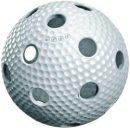 2«Пиренеи»(г. Архангельск)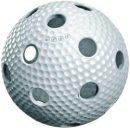 3«Молодежная сборная Архангельска»(г. Архангельск)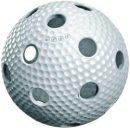 №Команда«САФУ»«Темп»«Северодвинск»Очки+/-Место1«САФУ»(г. Архангельск)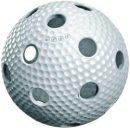 2«Темп»(с. Холмогоры)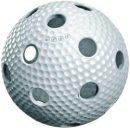 3«Сборная Северодвинска»(г. Северодвинск)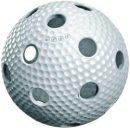 